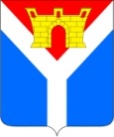 АДМИНИСТРАЦИЯ УСТЬ-ЛАБИНСКОГО ГОРОДСКОГО ПОСЕЛЕНИЯУСТЬ-ЛАБИНСКОГО РАЙОНАП О С Т А Н О В Л Е Н И Еот 18.01.2024                                                                                                           № 31город Усть-ЛабинскО внесении изменения в постановление администрации Усть-Лабинского городского поселения Усть-Лабинского района от 18 октября 2021 г. № 904 «О порядке работы с обращениями граждан в администрации Усть-Лабинского городского поселения Усть-Лабинского района»В соответствии Федеральным законом от 02 мая 2006 г. № 59-ФЗ «О Порядке рассмотрения обращений граждан Российской Федерации», Федеральным  законом от 04 августа 2023 г. № 480-ФЗ «О внесении изменений в Федеральный закон «О порядке рассмотрения обращений граждан Российской Федерации», постановляю:Внести в постановление администрации Усть-Лабинского городского поселения Усть-Лабинского района от  18 октября 2021 г. № 904  «О порядке работы с обращениями граждан в администрации Усть-Лабинского городского поселения Усть-Лабинского района» следующие изменения:1.1.Пункт 1.4 изложить в следующей редакции:«1.4. Результатом рассмотрений обращений граждан является направление заявителю письменного ответа по существу поставленных в обращении  вопросов со ссылками на нормативно правовые акты, либо перенаправление обращения в другой орган или соответствующему должностному лицу с уведомлением заявителя о переадресации обращения, либо уведомление заявителя о невозможности рассмотрения обращения по существу поднимаемых вопросов на основании статьи 11 Федерального закона от 02 мая 2006 года №59-ФЗ  « О Порядке рассмотрения обращений граждан Российской Федерации».Процедура завершается направлением заявителю ответа или уведомления  о переадресации обращения (письменного или в форме электронного документа) в установленный срок либо с его согласия устным ответом на обращение в ходе личного приема.Граждане имеют право на подачу заявлений, устных обращений, предложений, заявлений или жалоб, используя федеральную государственную информационную систему «Единый портал государственных и муниципальных услуг(функций)» (далее Единый портал).»;1.2. Пункт 3.1.1 изложить в следующей редакции:«3.1.1. Письменное обращение составляется в произвольной форме рукописным или машинописным способом и в обязательном порядке должно содержать: наименование органа местного самоуправления, либо фамилию, имя, отчество соответствующего должностного лица, либо должность соответствующего лица;фамилию, имя, отчество (последнее - при наличии) заявителя;почтовый адрес, по которому должны быть направлены ответ, уведомление о переадресации обращения;суть предложения, заявления или жалобы;личную подпись заявителя;дату написания;адрес электронной почты (уникальный идентификатор) личного кабинета на Едином портале, по которым должны быть направлены ответ, уведомление о переадресации обращения.В случае необходимости в подтверждение своих доводов гражданин прилагает к обращению документы и материалы либо их копии.»2. Отделу по общим и организационным вопросам администрации                 Усть-Лабинского городского поселения Усть-Лабинского района (Владимирова М.А.) обнародовать настоящее постановление путем размещения его на официальном сайте администрации Усть-Лабинского городского поселения Усть-Лабинского района в информационно-телекоммуникационной сети «Интернет» и на информационных стендах в МБУК «Центральная районная библиотека муниципального образования Усть-Лабинский район».3. Настоящее постановление вступает в силу после его официального обнародования.Исполняющий обязанностиглавы Усть-Лабинского городского поселения Усть-Лабинского района	                                                            О.В. Храмцова